Požadavek na změnu (RfC) – Z27644a – věcné zadáníZákladní informaceStručný popis požadavkuPopis požadavkuPředmětem požadavku jsou následující úpravy:Úprava předtiskové aplikace JŽ z důvodu legislativních a metodických změnDoplnění funkcionality evidence Dlouhodobě nezpůsobilých ploch z důvodu evidence, zda byla vratka již uplatněna ve starém systémuRozšíření nástrojů pro administrátora LPIS a Registru vinic s cílem eliminovat některé helpdeskyOdůvodnění změnyAd 1) Úprava předtisků:novela nařízení vlády č. 75 a 76/2015 ve smyslu zavření opatření AEKO/EZ a zavedení navazujících závazkůnařízení vlády č. 50/2015 Sb., - změna povinnosti zákresů a jejich tolerancenařízení vlády č. 73/2015 Sb., o podmínkách poskytování plateb v oblastech Natura 2000 na zemědělské půděAd 2) Zjištění při migraci dat DNP a organizace následných vratek na straně SZIFAd 3) Snížení časových a finančních nákladů při řešení zásahů do dat registrů LPIS a RVINRizika nerealizaceNebude možné realizovat kritickou část dotačních opatření – navazující závazky AEKO a EZ.Podrobný popis požadavkuPožadavky na úpravu dílčí aplikace Předtisky JŽUzavření opatření AEKO/EZ s výjimkou opatření Zatravnění a Zatravnění DSOV rámci nového zařazení nebude umožněno nové zařazení do opatření č. 29 – Ekologické zemědělství a do opatření 1,2,6,356, 24 a 27 v rámci skupiny AEKO.Současně bude zakázáno navýšení nad kvótu se vstupem do nového opatření.Umožnění zařazení do opatření navazujících závazkůV rámci skupiny opatření AEKO a EZ budou v SDB definovány nové opatření a tituly pro navazující závazky:Podmínka vstupu a podmínky kontroly do jednotlivých opatření definují následující subkapitoly.V rámci subjektu je umožněn souběh opatření AEKO, EZ i NAEKO a NEZ. Není umožněn souběh na jednom DPB mezi AEKO a NAEKO a EZ a NEZ (za tímto účelem budou zavedeny supertvrdé chyby uvedené v subkapitolách níže).Součástí řešení není část pro Změnové žádosti navazujících AEKO/EZ závazků.Generování mapy bude realizováno v totožné logice jako u AEKO/EZ a mapa bude včleněna do současné mapy s postfixem-AEKO. Vysvětlivky ke kódům NAEKO/NEZ budou s ohledem na minimální prostor mimo rámových údajů uvedeny jednou větou s tím, že kódy s prefix N se týkají zařazení do navazujících závazků. Přitom je jisté, že na jednom DPB se nemohou potkat kódy NAEKO x AEKO a NEZ x EZ, čímž bude label umístěn do shodného místa.Navazující Ekologické zemědělstvíPředpoklady vstupu:DPB musí být způsobilý pro vstup do opatření NEZ (viz vrstva řešená v rámci PZ 503) – nebude-li podmínka pro DPB splněna a žadatel bude požadovat zařazení systém vygeneruje supertvrdou chybu. Tato chyba bude řešena univerzálně pro celé opatření EZ takto:DPB musí být v režimu EZ/POPodmínky deklarace jednotlivých titulů jsou totožné s adekvátními tituly z opatření EZ Při spuštění předtisku nebude provedeno automatické zařazení do NEZ, uživatel bude nucen zaškrtnout opatření ve stromečku opatřeníKontroly nad deklarovanými opatřeními jsou téměř totožné s adekvátními tituly z opatření EZ; jejich přehled ukazuje následující tabulka, přičemž odchylnosti od současných kontrol jsou označeny červeně nebo jsou přeškrtnuté.Přehled předtiskových kontrol pro opatření NEZ:NAEKOPodmínky zařazení jsou shodné se stávajícími adekvátními opatřeními s tím rozdílem, že DPB musí být současně veden jako způsobilý pro příslušné opatření NAEKO ve vrstvě vznikající podle PZ 503. Nebude-li podmínka pro DPB splněna a žadatel bude požadovat zařazení systém vygeneruje supertvrdou chybu, která bude řešena průřezově pro celé opatření AEKO x NAEKOU opatření Údržba zatravněných TTP a Údržba zatravněných DSO musí DPB být vhodný pro opatření E, resp. H  z titulu nové vrstvy vhodnosti zařazení do NAEKO a na rozdíl od současných podmínek musí mít kulturu T nebo G (nikoliv R).U titulu nektarodárné biopásy nebude uváděno, zda je biopás založen v tomto roce. Tj. bude na detailu DPB zrušeno pole Založen NKB v tomto kal. roce a následně nebude aplikována kontrola T101 (viz níže).Při spuštění předtisku nebude provedeno automatické zařazení do NAEKO, uživatel bude nucen zaškrtnout opatření ve stromečku opatření.V rámci přehledu zvířat Nepasené hospodářství stáje budou přidána pole Zařazená výměra NAEKO-OTP   a Zařazená Výměra UZATR+UZDSO a součet zařazené výměry TTP bude o tyto položky rozšířen (viz obrázek)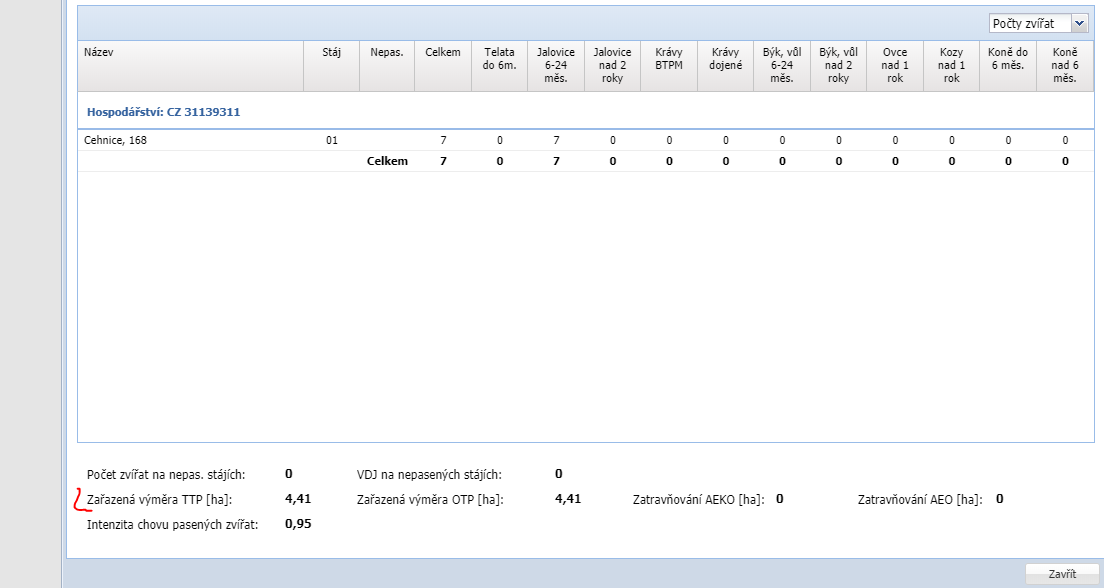 Kontroly prováděné na opatřeních jsou téměř totožné s adekvátními opatřeními ze stávajícího AEKO. Jejich přehled ukazuje následující tabulka, přičemž odchylnosti od současných kontrol jsou označeny červeně nebo jsou přeškrtnuté.Přehled předtiskových kontrol pro stávající opatření NAEKO je v následujících tabulkách.Úprava podmínek opatření Natura na zemědělské půděOpatření bude mít od roku 2020 dvě sazby související s tím, zda se DPB nachází:Na území I.zóny CHKONa území národního parku.Za tímto účelem bude opatření rozděleno na dva tituly a Podmínky full-tanku pro oba tituly:Pro titul 960 budou platit podmínky deklarace a kontrol totožné jako dnes pro opatření ID 132Pro titul 961 (národní parky) bude načítána deklarovaná způsobilá výměra na základě výměry DPB na území NP. Předtiskové kontroly deklarace opatření Natura 2000:Současně musí být upraveno generování stávající mapy typu ANC-NAT.Rozšíření povinnosti provádět zákres deklarace plodinNově bude povinná deklarace plodin  včetně povinnosti případného zákresu na DPB s R,U,G pro veškeré žadatele, u nichž součet výměry R,U,G je vyšší než 10 ha.Změna tolerance při provádění zákresůU všech opatření s výjimkou opatření Deklarace plodin bude platit, že výměra zákresu nesmí být po zaokrouhlení na 2 desetinná místa menší než deklarovaná výměra mínus 0,01. Za tímto účelem vznikne tvrdá chyba. Dotčená odchylka při porušení této podmínky bude na detailu zobrazena červeně (v horní části detailu DPB na přehledu opatření, u plodin zůstává prezentace odchylek totožná).Informativní zohlednění ploch bez PDUTato funkčnost bude doplněna na tato místa aplikace:Na základním přehledu bude u deklarovaných výměr, které se vážou k plochám s překryvem s plochou bez PDU uvedena hvězdička (či jiná ikona), při jejímž pokliku bude uveden překryv s výměrou bez PDUNa detailu DPB bude v části deklarovaných ploch per opatření doplněn sloupec (výměra bez PDU)Implementace striktního režimu odpočtu dočasně nezpůsobilé plochyV současné době je implementováno odpočítávání dočasně nezp. plochy na polodobrovolné bázi s měkkými kontrolami. Nově bude odpočítávání, respektive „nedeklarace“ dočasně nezpůsobilých ploch řešena následovně:bude plocha DONP snižovat maximální eligible plochu pro deklaraci daného opatření, jestliže taková maximální eligible plocha nevyplývá ze sumy výměr eligible plodin (tj. typicky u opatření SAPS, ANC, Ošetřování TTP, EZ apod.).Mechanismus odpočtu DNP na detailu DPB zůstane zachován.Zákres DONP je vždy povinný a musí být zajištěno, že nebude v kolizi s pozitivním zákresem opatřeníNově bude do generování mapy pro každé opatření degenerován kromě pozitivního zákresu deklarované plochy, ještě negativní zákres DONP s označením DONPUmožnit zadat plodinu dočasně nezpůsobilá plocha i na DPB s jinou kulturou než R, U, GÚpravy free-style režimu deklarace DPBPřidání nového DPB do deklarace bude upraveno následujícím způsobem:Na detailu formuláře bude umožněno přepínačem vybírat „z návrhů uživatele“ x „z celého LPIS“ (dosavadní režim)Výběr z návrhů uživatele bude realizován prostým komboboxem, kdy při výběru se předvyplní formulář s údaji o DPBPo přidání návrhu do sady dojde k případnému vyřazení účinného DPB se shodným čtvercem a kódem.Do zařazení se manuálně přidané DPB přidávají vždy jako DPB v územní změně 0:1 a je nezbytné je do opatření zařadit manuálně.Rozšíření služby APA_PPZ2015AV rámci služby APA_PPZ2015A bude předávána informace v elementu DOPLNKOVEUDAJE na úrovni opatření, zda žadatel žádal o opatření se závazkem a současně měl alespoň jednu územní změnu a přitom neměl povinnost podat změnovou žádost (tj. žádost nebyla vygenerována).Nový kód doplňkového údaje bude nazván GEOMZMENABEZZZZ s hodnotami True/False.Účelem doplnění je předat SZIF informaci k subjektům, u nichž má vytvořit v daném roce systémové zařazení, aby byla možnost prostorově uplatňovat vratky.Úpravy mechanismu DNPRealizace jednorázového importu dat DNP ze současného systému kontrol SZIFSoučástí dat pro jednorázový import DNP do LPIS bude u každé DNP informace, do kterého roku byla z DNP uplatněna vratka a vůči jakému subjektu (bude uvedeno JI). Bez ohledu na to, zda bude mít DNP překryv s jedním nebo více DPB/uživateli, bude u DNP evidován vždy pouze jeden poslední rok uplatnění vratky, a to vůči jednomu subjektu. K entitě DNP budou na základě tohoto doplněny atributy: „Vratka uplatněna do roku“ – poslední rok uplatnění vratky z importované DNP„Vratka uplatněna vůči JI“ – identifikátor JI subjektu dotčeného vratkou z importované DNP„Importovaná DNP“ – příznak, že DN plocha byla založena z jednorázového importu při zahájení evidence DNP v LPISNové atributy se budou na formuláři DNP zobrazovat pouze u importovaných DNP, a to všem uživatelům LPIS/iLPIS. U DNP založených uživateli v LPIS nebudou nové atributy zobrazeny. Pokud uživatel vrátí importovanou DNP do stavu návrhu, bude moci editovat atributy týkající se uplatnění vratky. Při opětovném schválení se hodnoty nových atributů nebudou nijak kontrolovat. Úprava služeb, kterých se týká přenos dat DNPNové atributy týkající se uplatnění vratky tak budou doplněny do elementu SPECIFIKACEDNP, následujících služeb (element je ve všech službách shodný):LPI_DNP01ALPI_UZI2015ALPI_UZA2015_01A AEO_UZL01BÚprava vyhledáváníBude upraveno podrobné vyhledávání DNP a exporty DNP takto:do vyhledávacích kritérií budou doplněny atributy „Původ zákresu“ (KNM/OPŽL), „Zdroj zjištění“ (Ortofoto LPIS, Jiné ortofoto, DPZ, FKNM, Jiný zdroj) a „Importované DNP“ (Ano/Ne/Nerozhoduje)do seznamu výsledků vyhledávání DNP, do exportu z tohoto seznamu a do exportu DNP ze záložky Exporty budou doplněny atributy dle bodu a) a dále atributy „Vratka uplatněna do roku“ a „Vratka uplatněna vůči JI“Rozšíření nástroje pro úpravu dat administrátorem LPISModul pro CPR_ADMIN úpravy dat bude rozšířen o podporu následujících situací:posun data „účinnosti do“ DPB v případě  návrhu na zrušení a neexistence následovníka a nedojde ke kolizi s jinými historickými DPBzrušení procesu OTP změna atributu OTP z probíhá na dokončen včetně doplňování poznámek stažení A2 z procesu OTP změna statutu řízení ze zastaveno na otevřené doplnění nástroje pro manuální synchronizaci provozoven k vyhledanému subjektu (v modulu EP i EUP)umožnění změny data připojení (příslušný od) objektu k provozovně CZ v EUP umožnění přepárování DPB z historických verzí PB na účinné verze PB včetně ošetření ZPBDopady na IS MZeDopadyPZ má dopady na systém SDB a vyžaduje, aby byl rozšířen číselník opatření – zajistí Mze.(Pozn.: V případě předpokládaných či možných dopadů změny na agendu, aplikaci, data, infrastrukturu nebo na bezpečnost je třeba si vyžádat stanovisko relevantních specialistů, tedy věcného/metodického, provozního, bezpečnostního garanta, příp. architekta.)Požadavky na součinnost AgribusZajistit aktualizaci dotčených služeb:Zajistit aktualizaci dotčených služeb:APA_PPZ2015ALPI_DNP01ALPI_UZI2015ALPI_UZA2015_01A AEO_UZL01B (Pozn.: Pokud existují požadavky na součinnost Agribus, uveďte specifikaci služby ve formě strukturovaného požadavku (request) a odpovědi (response) s vyznačenou změnou.)Dotčené konfigurační položkyBezpečnost PZ je nezbytné vyvíjet s ohledem na Směrnici standardu systémové bezpečnosti 2.4. zejména ve smyslu zajištění správného generování PDF a jeho uložení pro pozdější dohledání.Rizika implementace změnyExistuje riziko, že se to nestihne, pokud se to včas neobjedná.Požadavek na podporu provozu naimplementované změny(Pozn.: Uveďte, zda zařadit změnu do stávající provozní smlouvy, konkrétní požadavky na požadované služby, SLA.)Požadavek na dokumentaci(Pozn.: U dokumentů, které již existují, se má za to, že je požadována jejich aktualizace. Sparx EA modelu (zejména ArchiMate modelu) V případě, že v rámci implementace dojde k změnám architektury, provede se aktualizace modelu. Sparx EA model by měl zahrnovat:aplikační komponenty tvořící řešení, případně dílčí komponenty v podobě ArchiMate Application Component,vymezení relevantních dílčích funkcionalit jako ArchiMate koncepty, Application Function přidělené k příslušné aplikační komponentě (Application Component),prvky webových služeb reprezentované ArchiMate Application Service,hlavní datové objekty a číselníky reprezentovány ArchiMate Data Object,activity model/diagramy anebo sekvenční model/diagramy logiky zpracování definovaných typů dokumentů,popis použitých rolí v systému a jejich navázání na související funkcionality (uživatelské role ve formě ArchiMate konceptu Data Object a využití rolí v rámci funkcionalit/ Application Function vazbou ArchiMate Access),doplnění modelu o integrace na externí systémy (konzumace integračních funkcionalit, služeb a rozhraní), znázorněné ArchiMate vazbou Used by.Bezpečnostní dokumentaceJde o přehled bezpečnostních opatření, který jen odkazuje, kde v technické dokumentaci se nalézá jejich popisJedná se především o popis těchto bezpečnostních opatření (jsou-li relevantní):řízení přístupu, role, autentizace a autorizace, druhy a správa účtů,omezení oprávnění (princip minimálních oprávnění),proces řízení účtů (přidělování/odebírání, vytváření/rušení),auditní mechanismy, napojení na SIEM (Syslog, SNP TRAP, Textový soubor, JDBC, Microsoft Event Log…),šifrování,zabezpečení webového rozhraní, je-li součástí systému,certifikační autority a PKI,zajištění integrity dat,zajištění dostupnosti dat (redundance, cluster, HA…),zálohování, způsob, rozvrh,obnovení ze zálohy (DRP) včetně předpokládané doby obnovy,předpokládá se, že existuje síťové schéma, komunikační schéma a zdrojový kód.Akceptační kritériaPlnění v rámci požadavku na změnu bude akceptováno, jestliže budou akceptovány dokumenty uvedené v tabulce výše v bodu 5 a budou předloženy protokoly o uživatelském testování podepsané garantem, který je uveden ve sloupci Akceptuje. Základní milníkyPřílohy1.2.Podpisová doložkaB – nabídkA řešení k požadavku Z27644Návrh konceptu technického řešení  Viz část A tohoto PZ, body 2 a 3.Uživatelské a licenční zajištění pro ObjednateleV souladu s podmínkami smlouvy 391-2019-11150.Dopady do systémů MZe(Pozn.: V popisu dopadů zohledněte strukturu informací uvedenou v části A - Věcné zadání v bodu 4, přičemž u dopadů dle bodu 4.1 uveďte, zda může mít změna dopad do agendy, aplikace, na data, na síťovou strukturu, na serverovou infrastrukturu, na bezpečnost.  Pokud má požadavek dopady do dalších požadavků MZe, uveďte je též v tomto bodu.V případě, že má změna dopady na síťovou infrastrukturu, doplňte tabulku v připojeném souboru - otevřete dvojklikem):    LPIS – evidence půdy ILPIS – Portál farmářeLPIS a iLPIS PředtiskyAgribusIS SZIFPožadavky na součinnost Objednatele a třetích stran(Pozn.: K popisu požadavku uveďte etapu, kdy bude součinnost vyžadována.)Harmonogram plnění*/ Upozornění: Uvedený harmonogram je platný v případě, že Dodavatel obdrží objednávku v rozmezí 14.01.-24.1.2019. V případě pozdějšího data objednání si Dodavatel vyhrazuje právo na úpravu harmonogramu v závislosti na aktuálním vytížení kapacit daného realizačního týmu Dodavatele či stanovení priorit ze strany Objednatele.Pracnost a cenová nabídka navrhovaného řešenívčetně vymezení počtu člověkodnů nebo jejich částí, které na provedení poptávaného plnění budou spotřebovány(Pozn.: MD – člověkoden, MJ – měrná jednotka, např. počet kusů)PřílohyPodpisová doložkaC – Schválení realizace požadavku Z27644Specifikace plněníPožadované plnění je specifikováno v části A a B tohoto RfC. Uživatelské a licenční zajištění pro Objednatele (je-li relevantní):Požadavek na součinnostHarmonogram realizacePracnost a cenová nabídka navrhovaného řešenívčetně vymezení počtu člověkodnů nebo jejich částí, které na provedení poptávaného plnění budou spotřebovány(Pozn.: MD – člověkoden, MJ – měrná jednotka, např. počet kusů)Případné další obchodní podmínkyPosouzeníSchváleníVysvětlivkyID ShP MZe:ID PK MZe:523Název změny:LPIS – Úprava aplikace předtisků – legislativní změny, úpravy DNP a rozšíření nástrojů pro administrátory LPIS – Úprava aplikace předtisků – legislativní změny, úpravy DNP a rozšíření nástrojů pro administrátory LPIS – Úprava aplikace předtisků – legislativní změny, úpravy DNP a rozšíření nástrojů pro administrátory LPIS – Úprava aplikace předtisků – legislativní změny, úpravy DNP a rozšíření nástrojů pro administrátory Datum předložení požadavku:Datum předložení požadavku:Požadované datum nasazení:Kategorie změny:Normální       Urgentní  Priorita:Vysoká    Střední     Nízká Oblast:Aplikace         Zkratka: LPIS Oblast:Aplikace         Typ požadavku: Legislativní    Zlepšení   Bezpečnost Oblast:Infrastruktura  Typ požadavku:Nová komponenta    Upgrade   Bezpečnost    Zlepšení    Obnova  RoleJméno Organizace /útvarTelefonE-mailVěcný garant a  žadatel – přímé platbyKateřina BělinováOdbor přímých plateb221812849Katerina.Belinova@mze.czVěcný garant a  žadatel – Předtisk aplikace a související WS, DNPJosef MiškovskýSZIF724619183Josef.Miskovsky@szif.czVěcný garant a  žadatel – AEKO/EZDavid KunaOdbor 14130221812595David.Kuna@mze.czVěcný garant a  žadatel – DNP vyhledávání a úprav ADMIN nástrojůLenka TypoltováCPR/11120221812342Lenka.Typoltova@mze.czChange koordinátor:Jiří BukovskýCPR/1112122182710Jiri.bukovsky@mze.czPoskytovatel / dodavatel:xxxO2ITSxxxxxxSmlouva č.:S2019-0043; DMS 391-2019-11150KL:KL HR-001KódIDTypZkratkaZkrácený názevPlný názevNAEKO900Skupina opatřeníNAEKONavazující - Agroenvironmentální opatřeníNavazující - Agroenvironmentální opatřeníNA901OpatřeníNIPONavazující - IP OvoceNavazující podopatření integrovaná produkce ovoceNB902OpatřeníNIPVNavazující - IP Révy vinnéNavazující podopatření integrovaná produkce révy vinnéNB1903TitulNZOVNavazující - Zákl. ochrana vinicNavazující - základní ochrana vinicNB2904TitulNNOVNavazující - Nadstav. ochrana vinicNavazující - nadstavbová ochrana vinicNC905OpatřeníNIPZJNavazující - IP Zeleniny a jahodníkuNavazující podopatření integrovaná produkce zeleniny a jahodníkuNC1906TitulNIPZNavazující - IP ZeleninaNavazující - podopatření integrovaná produkce zeleninyNC2907TitulNIPJNavazující - IP JahodníkNavazující - podopatření integrovaná produkce jahodníkuND908OpatřeníNOTPNavazující - Ošetřování TTPNavazující podopatření ošetřování travních porostůND1909TitulNZAKLNavazující - Základní loukyNavazující - obecná péče o extenzivní louky a pastvinyND2910TitulNDBPNavazující - Druh. bohaté pastvinyNavazující - druhově bohaté pastvinyND3911TitulNMVLHNavazující - Mezof. - vlhk. louky HNavazující - mezofilní a vlhkomilné louky hnojenéND4912TitulNMVLNNavazující - Mezof. - vlhk. louky NHNavazující - mezofilní a vlhkomilné louky nehnojenéND5913TitulNHSLHNavazující - Horské - such. louky HNavazující - horské a suchomilné louky hnojenéND6914TitulNHSLNNavazující - Horské - such. louky NHNavazující - horské a suchomilné louky nehnojenéND7915TitulNPODMNavazující - Podm. - rašelin. loukyNavazující - trvale podmáčené louky a vřesovištěND8916TitulNMODRNavazující - Ochrana modráskůNavazující - ochrana modráskůND9917TitulNCHRASNavazující - Ochrana chřástalaNavazující - ochrana chřástala polníhoND10918TitulNSSTaVNavazující - Stepi a vřesovištěNavazující - suché stepní trávníky a vřesovištěNE919OpatřeníUZATRÚdržba zatr. DPBPodopatření údržba zatravněných dílů půdních blokůNE1920TitulUZDPBÚdržba zatr. DPBÚdržba zatravněných dílů půdních blokůNE2921TitulUZDPBVÚdržba zatr. DPB podél VÚÚdržba zatravněných dílů půdních bloků podél vodního útvaruNF922OpatřeníNBPNavazující - BiopásyNavazující podopatření biopásyNF1923TitulNKBPNavazující - Krmné biopásyNavazující - krmné biopásyNF2924TitulNNBPNavazující - Nektarodárné biopásyNavazující - nektarodárné biopásyNG925OpatřeníNCCHNavazující - Čejka chocholatáNavazující podopatření ochrana čejky chocholatéNH926OpatřeníUZDSOÚdržba zatr. DSOPodopatření údržba zatravněných drah soustředěného odtokuKódIDTypZkratkaZkrácený názevPlný názevNEZ930Skupina opatřeníNEZNavazující ekologické zemědělství Navazující ekologické zemědělství NEZ931OpatřeníNEZNavazující ekologické zemědělství Navazující ekologické zemědělství NEZ-C932TitulNEZ-CNavazující EZ - chmelniceNavazující EZ - chmelniceNEZ-IS933TitulNEZ-ISNavazující EZ - intenzivní sadyNavazující EZ - intenzivní sadyNEZ-KS934TitulNEZ-KSNavazující EZ - krajinotvorné sadyNavazující EZ - krajinotvorné sadyNEZ-OS935TitulNEZ-OSNavazující EZ - ostatní sadyNavazující EZ - ostatní sadyNEZ-RJ936TitulNEZ-RJNavazující EZ - jahodníkNavazující EZ - pěstování jahodníkuNEZ-ROP937TitulNEZ-ROPNavazující EZ - ostatní plodinyNavazující EZ - pěstování ostatních plodinNEZ-RT938TitulNEZ-RT Navazující EZ - tráva na ornéNavazující EZ - travní porost na orné půděNEZ-RTS939TitulNEZ-RTSNavazující EZ - trávy na semenoNavazující EZ - pěstování trav na semenoNEZ-RU940TitulNEZ-RUNavazující EZ - úhorNavazující EZ - úhorNEZ-RZB941TitulNEZ-RZBNavazující EZ - zelenina a spec. bylinyNavazující EZ - pěstování zeleniny a speciálních bylinNEZ-T942TitulNEZ-TNavazující EZ - travní porostyNavazující EZ - travní porostyNEZ-V943TitulNEZ-VNavazující EZ - viniceNavazující EZ - viniceNPO-C944TitulNPO-CNavazující PO - chmelniceNavazující PO - chmelniceNPO-IS945TitulNPO-ISNavazující PO - intenzivní sadyNavazující PO - intenzivní sadyNPO-KS946TitulNPO-KSNavazující PO - krajinotvorné sadyNavazující PO - krajinotvorné sadyNPO-OS947TitulNPO-OSNavazující PO - ostatní sadyNavazující PO - ostatní sadyNPO-RJ948TitulNPO-RJNavazující PO - jahodníkNavazující PO - pěstování jahodníkuNPO-ROP949TitulNPO-ROPNavazující PO - ostatní plodinyNavazující PO - pěstování ostatních plodinNPO-RT950TitulNPO-RT Navazující PO - tráva na ornéNavazující PO - travní porost na orné půděNPO-RTS951TitulNPO-RTSNavazující PO - trávy na semenoNavazující PO - pěstování trav na semenoNPO-RU952TitulNPO-RUNavazující PO - úhorNavazující PO - úhorNPO-RZB953TitulNPO-RZBNavazující PO - zelenina a spec. bylinyNavazující PO - pěstování zeleniny a speciálních bylinNPO-T954TitulNPO-TNavazující PO - travní porostyNavazující PO - travní porostyNPO-V955TitulNPO-VNavazující PO - viniceNavazující PO - viniceNEZNEZNEZXXX SUPERTVRDA Na jednom DPB kombinujete zařazení do opatření Ekologické zemědělství a zařazení do opatření Navazujícího ekologického zemědělství, což je zakázané Vyberte jediné zařazení.NEZNEZNEZS011 SUPERTVRDA Není zařazen celý DPB.S012 SUPERTVRDA Chcete zařadit či deklarovat DPB, u kterého není evidován režim EZ nebo PO.S013 SUPERTVRDA Chcete deklarovat DPB, u kterého není evidován režim EZ nebo PO.S0XXSUPERTVRDAMáte zařazeno méně než 0,5 ha.S044 SUPERTVRDA Chcete deklarovat DPB pro opatření EZ, kde je součet deklarovaných výměr NROP, NRZB, NRJ a NRTS větší, než výměra LPIS!T022 SUPERTVRDAPro tento titul není na DPB evidován požadovaný režim EZ nebo POT024 SUPERTVRDAVýměra netržních plodin nesmí být větší než deklarovaná výměraT018 TVRDAExistuje souběh ekol. a konv. hosp. na podporovaných kulturách - není splněna podmínka pro dotaciT019 TVRDAChcete zařadit či deklarovat DPB pro titul (na špatné kultuře)T020 TVRDACelková deklarovaná výměra překračuje limit 15 % výměry orné půdy.T021 TVRDANení splněna podmínka zlepšujících netržních plodin na alespoň 20 % celkové deklarované výměry.T027 TVRDANa DPB není evidován EVP typu Krajinotvorný sad nebo není vymezen na celé ploše.Pro NEZ-IS, NEZ-OS, NPO-IS, NPO-OSPro NEZ-IS, NEZ-OS, NPO-IS, NPO-OSPro NEZ-IS, NEZ-OS, NPO-IS, NPO-OST023 SUPERTVRDAPro ekologické sady musí být zařazena celá LPIS výměra DPBT025 SUPERTVRDAPro intenzivní sad není splněn minimální počet jedinců skupiny ovoce na hektar.T026 SUPERTVRDAPro ostatní sad není splněn minimální počet jedinců keřů/stromů na hektar.T032 MEKKASplňujete podmínky počtu jedinců pro IS, je možné zařadit IS místo OS.S110 SUPERTVRDANa DPB se vyskytuje produkční plocha mladší 3 let – nelze deklarovat NEZ-IS/NPO-IS.M110 MEKKA Na DPB se vyskytuje produkční plocha mladší 3 let, na které nelze deklarovat NEZ-IS/NPO-IS, prověřte, zda snížení deklarované výměry zahrnuje produkční plochu mladší 3 let.M016 MEKKA Zadaná plodina je způsobilá pro titul NRJ, ale deklarován je titul NROP.Zadaná plodina je způsobilá pro titul RZB, ale deklarován je titul NROP.NEZNEZNEZXXX SUPERTVRDA Na jednom DPB kombinujete zařazení do některého opatření AEKO a zařazení do opatření navazujících AEKO, což je zakázané. Vyberte jediné zařazení.NAEKO – OTPNAEKO – OTPNAEKO – OTPT062TVRDAPlatí pouze pro nové zařazení. Máte zařazeno méně než 2 ha.S015 SUPERTVRDA Máte zařazený DPB s jinou kulturou než T trvalý travní porost.M008 SUPERTVRDA U DPB nad 12 ha po odečtení výměry vnitřních KP) není vybráno Ano/Ne u závazku ponechat neposečené plochy 3-10 % výměry DPB.S016 SUPERTVRDA Chcete zařadit DPB, u kterého se vyskytuje kolizní zařazení v ENVIRO.S007 SUPERTVRDAChcete zařadit DPB do titulu, který není mimo oblast ZCHÚ povolen, lze zařadit pouze základní louku.T099 SUPERTVRDA  Nepovolený souběh zařazení DPB do titulu ZÁKLAD s vymezením nadstavbového titulu v ENVIRO. DPB se nachází 50% výměry v ZCHÚ.S024 SUPERTVRDA V ZCHÚ musí být nekolizně vymezeno ENVIRO!S025 SUPERTVRDA Nemáte vyplněn závazek nechat neposečené pásy. (nepoužije se jen pro NAEKO, pro AEKO chyba zůstává)T052 TVRDA Chybný souběh zařazení do titulu NZAKL a jiného ENVIRO tilulu.T053 TVRDA Chcete zařadit DPB do titulu NMVLH, ale v ENVIRO nemá vymezenou louku typu MVLH.T054 TVRDA Chcete zařadit DPB do titulu NMVLN, ale v ENVIRO nemá vymezenou louku typu MVLN.T055 TVRDA Chcete zařadit DPB do titulu NHSLH, ale v ENVIRO nemá vymezenou louku typu HSLH.T056 TVRDA Chcete zařadit DPB do titulu NHSLN, ale v ENVIRO nemá vymezenou louku typu HSLN.T057 TVRDA Chcete zařadit DPB do titulu NPODM, ale v ENVIRO nemá vymezenou louku typu PODM.T058 TVRDA Chcete zařadit DPB do titulu NMODR, ale v ENVIRO nemá vymezenou louku typu MODR.T059 TVRDA Chcete zařadit DPB do titulu NCHRAS, ale v ENVIRO nemá vymezenou louku typu CHRAS.T060 TVRDA Chcete zařadit DPB do titulu NSSTaV, ale v ENVIRO nemá vymezenou louku typu SSTaV.T061 TVRDA Chcete zařadit DPB do titulu NDBP, ale v ENVIRO nemá vymezená DBP druhově bohatá pastvina).T103TVRDA Překračujete intenzitu pasených zvířat 1,00 VDJ/ha zařazené výměry do OTP a zatravnění a současně nepřekračujete 1,15 VDJ/ha - zvažte deklaraci nepasené stáje (tlačítko Nepasené stáje v horní liště pravého panelu).Překračujete intenzitu pasených zvířat 1,00 VDJ/ha zařazené výměry do OTP a zatravnění a současně nepřekračujete 1,15 VDJ/ha – zvažte, zda v průběhu sledovaného období 1.6.-30.9. nedojde k takovému nárůstu VDJ na pasených hospodářstvích/stájích, že tím dojde k překročení limitu 1,15 VDJ/ha.T104TVRDA Překračujete intenzitu pasených 1,15 VDJ/ha zařazené výměry do OTP a zatravnění - nezapomeňte na deklaraci nepasené stáje (tlačítko Nepasené stáje v horní liště pravého panelu).Překračujete intenzitu pasených 1,15 VDJ/ha zařazené výměry do OTP a zatravnění – prověřte, zda deklarace nepasených hospodářství/stájí je dostatečná."),M013MEKKA Nesplňujete minimální intenzitu 0,3 VDJ/ha trvalých travních porostů. Aktuálně je: …Je překročena maximální intenzita chovu hosp. zvířat 1,5 VDJ/ha výměry zemědělské půdy (kultury R, U, G, T, S, C, V, J). Aktuálně je: …M014 MEKKA V ENVIRO je sice vymezen …, ale mimo ZCHU jej nelze zařadit. Ponechte ZÁKLAD.Máte zařazen OTP ZÁKLAD, přestože v ENVIRO je vymezen nadstavbový titul, který lze mimo ZCHÚ zařadit: …M007 MEKKA Na DPB je vymezen nadstavbový titul mimo ZCHÚ, lze deklarovat základní titul ZAKLAD (D1).NAEKO – Údržba zatravněných DPBNAEKO – Údržba zatravněných DPBNAEKO – Údržba zatravněných DPBT004 TVRDAMáte zařazeno do opatření Údržba zatravněných DPB méně než 0,5 ha.S055 SUPERTVRDA DPB má jinou kulturu než G (travní porost na orné půdě) nebo T (trvalý travní porost).T005 TVRDADo titulu E1 je zařazený DPB, který není vhodný k zatravnění běžnou směsí.T006 TVRDADo titulu E2 je zařazený DPB, který není vhodný k zatravnění druhově obohacenou směsí.T007 TVRDADo titulu E3 je zařazený DPB, který není vhodný k zatravnění druhově regionální směsí.T008 TVRDADo titulu E4 je zařazený DPB, který není vhodný k zatravnění podél vodního útvaru běžnou směsí.T009 TVRDADo titulu E5 je zařazený DPB, který není vhodný k zatravnění podél vodního útvaru druhově obohacenou směsí.T010 TVRDADo titulu E6 je zařazený DPB, který není vhodný k zatravnění podél vodního útvaru druhově regionální směsí.TXXX TVRDADo titulu NE1 (UZDPB)  je zařazený DPB, který není vhodný k zařazení do tohoto titulu.TXXXTVRDADo titulu NE2 (UZDPBV)  je zařazený DPB, který není vhodný k zařazení do tohoto titulu.M004 MEKKAHodláte deklarovat DPB v nižší výměře, než je výměra zařazení. Ověřte správnost deklarace.M104 MEKKAJe možné zařadit následující tituly Údržby zatravněných DPB: … NUTNO OPRAVIT VŸČET ve vztahu na klasifikaci vhodnosti k zařazení.T051 TVRDA Není zařazen celý DPB.M006 MEKKA Hodláte deklarovat DPB v nižší výměře, než je výměra zařazení.NAEKO – Údržba zatravněných DSONAEKO – Údržba zatravněných DSONAEKO – Údržba zatravněných DSOT044 TVRDA Máte zařazeno méně než 0,5 ha.T105 TVRDA DPB není vhodný k zařazení do opatření Údržba zatravněných DSO.T106 TVRDA Zařazený DPB do titulu NAEKO DSO nesmí být souběžně zařazen do jiného NAEKO nebo AEKO titulu. (řešeno globální chybou)M105 MEKKA DPB je vhodný k zařazení do opatření údržba zatravněných DSONAEKO – BiopásyNAEKO – BiopásyNAEKO – BiopásyT062 TVRDA Platí pouze pro nové zařazení. Máte zařazeno méně než 2 ha.T101 SUPERTVRDA U DPB s deklarovaným nekt. biopásem není uvedeno, zda biopás bude/nebude založen v tomto roce.T064 TVRDA Máte zařazený DPB, na kterém není zakreslen biopás.T065 TVRDA Zákres biopásu nesplňuje některou podmínku: max. velikost 1 ha, mezi biopásy je min. 50 m mezeraT066 TVRDA Součet výměr biopásů na DPB překračuje 40 % výměry DPBNAEKO – IPONAEKO – IPONAEKO – IPOT067 TVRDA Máte zařazeno méně než 0,5 ha.S017 SUPERTVRDA Máte zařazený DPB s jinou kulturou než S sad.T068 SUPERTVRDA Nemáte zařazené všechny DPB s kulturou S sad.(kontrola se ruší i pro AEKO)T069 TVRDA Hodláte deklarovat DPB, u kterého není splněna podmínka minimálního počtu jedinců dle ovocných druhů (limit je 500 ks/ha jádroviny, 200 ks/ha peckoviny, 2000 ks/ha bobuloviny).NAEKO – IPVNAEKO – IPVNAEKO – IPVS018 SUPERTVRDA Máte zařazený DPB s jinou kulturou než V vinice.T071 SUPERTVRDA Nemáte zařazené všechny DPB s kulturou V vinice.T072 TVRDA U deklarovaného DPB chybí titul.NAEKO – IPZNAEKO – IPZNAEKO – IPZT062TVRDA Máte zařazeno méně než 0,5 ha.S023 SUPERTVRDA Máte zařazený DPB s jinou kulturou než R standardní orná půda.T073 TVRDA V deklaraci existuje DPB, u kterého není vyplněna plodina.T074 TVRDA V deklaraci existuje DPB, u kterého není vyplněno datum výsevu a/nebo datum sklizně.NAEKO - ČejkaNAEKO - ČejkaNAEKO - ČejkaT062TVRDA Máte zařazeno méně než 0,5 ha.T075 TVRDA Máte zařazený DPB s jinou kulturou než R standardní orná půda) nebo na něm není nekolizně vymezená čejka.S019 SUPERTVRDA U DPB není deklarovaná výměra opatření Ochrana čejky chocholaté shodná s výměrou DPB a současně není 0.Obecné kontroly + změny zařazeníObecné kontroly + změny zařazeníObecné kontroly + změny zařazeníK001SUPERTVRDAOpatření zařazená na tomto DPB nejsou kombinovatelná: …Nelze kombinovat AEKO x NAEKO, EZ x NEZ, AEKO IP x EZ, NAEKO IP x NEZS010 SUPERTVRDAHodláte deklarovat větší výměru, než je zařazená.S014 SUPERTVRDA Hodláte deklarovat DPB, který není zařazený (nutno zajistit, aby tato kontrola neblokovala deklaraci DPB doplněných do žádosti freestylem)S040  SUPERTVRDAPřekročena kvóta navýšení nebo je v 5. roce závazku zařazován nový DPB (změna 0:1).S041TVRDAPřekročena kvóta snížení.S042  SUPERTVRDAVe změně zařazení došlo ke snížení výměry a není vyplněn důvod a jeho výměra.S043SUPERTVRDAVe změně zařazení, kde došlo ke snížení výměry, jsou špatně vyplněné výměry důvodů.S045  TVRDANa díle došlo ke změně zařazení a aktuální opatření čí tituly jsou různé od původních.S046  SUPERTVRDANavýšení již nepřekračuje kvótu, ale byl proveden převod závazku do nového zařazení po překročení kvóty navýšení. Převod závazku je třeba vrátit zpět.S047  SUPERTVRDA Ve změně zařazení došlo ke stažení a není vyplněn důvod a jeho výměra.Kontroly při otevření sady Kontroly při otevření sady Kontroly při otevření sady CH_O31SUPERTVRDAEZ - nejistý režim ekologického hospodaření k období OD (NEuplatňuje se i na předky a potomky, pouze pro EZ)CH_O32SUPERTVRDAEZ - není evidován EVP typu krajinotvorný sad pro kulturu JCH_O33SUPERTVRDAEZ - neni evidován režim EZ nebo PO (uplatňuje se na předky a potomky, pouze pro EZ)CH_O34SUPERTVRDAEZ - není evidován režim PO po celou dobu kontrolovaneho období"CH_O35SUPERTVRDAEZ - je evidován rezim PO po celou dobu kontrolovaného období a neexistuje ani jeden předek s režimem EZ, který má výměru překryvu alespoň 50÷ kontrolovaného DPB"…KódIDTypZkratkaZkrácený názevPlný názevNAT132OpatřeníNATNATURA 2000Natura 2000 na zemědělské půděNAT-IZ960TitulNAT-IZNatura na z.p. – I.zóna CHKONatura 2000 na zemědělské půdě – území I. zóny CHKONAT-NP961TitulNAT-NPNatura na z.p. – národní parkyNatura 2000 na zemědělské půdě – území národních parkůNatura 2000 na z.p.Natura 2000 na z.p.Natura 2000 na z.p.T001TVRDAMáte deklarováno méně než 1 ha Pozn: beze změny se uplatní pro opatření 132T202TVRDA Máte deklarovaný DPB s jinou kulturou než T (trvalý travní porost) nebo DPB nemá vymezenou způsobilost pro Natura 2000 (I. zóna CHKO) Pozn: uplatní se pro titul 960TXXXTVRDA Máte deklarovaný DPB s jinou kulturou než T (trvalý travní porost) nebo DPB nemá vymezenou způsobilost pro Natura 2000 (území národního parku)Pozn. uplatní se pro titul 961T203 TVRDAU DPB je deklarovaná výměra vyšší, než je výměra plochy způsobilé pro Natura 2000 na z.p.T204MEKKA U DPB je deklarovaná výměra menší, než je výměra plochy způsobilé pro Natura 2000 na z.p.ElementSPECIFIKACENP0..NPočet opakováníAtributVýznamPovinnýTyp a rozsahCTVERECČtverecAnoZKODZkrácený kódAnoPODTYPPodtyp nezpůsobilé plochyAnokód DNPPUVODČíselník: OPŽLKNMNeVYMERAVýměraAnoPREKRYVVýměra překryvu s DPB v územní změněAnoPLATNOSTODPlatnostOdAnoPLATNOSTDOPlatnostDoZDROJZJISTENIČíselník:OrtofotoFKNMDPZJINYNeROZHODNYDATUMRozhodný datum zdroje zjištěníAnoDATUMNALEZUDatum nálezuAnoDateSPISOVAZNACKASpisová značka kontrolního spisu v rámci něhož byla DNP zjištěnaAno40 znakůPOZNAMKAPoznámkaNe4000 znakůVRATKAROKPoslední rok, ve kterém byla z dané importované DNP uplatněna vratka. NeČísloVRATKAJIJI subjektu, vůči kterému byla uplatněna vratka z dané importované DNP.NeJednotný identifikátor SAPIDNázev položkyPředpokládaný dopad7n2rhpvn3.apl.mzem.netNasazení nové verze aplikace 8n2rhpvn4.apl.mzem.netNasazení nové verze aplikace 9n2rhpvq1.apl.mzem.netNasazení nové verze aplikace 10n2rhpvq2.apl.mzem.netNasazení nové verze aplikace IDDokumentFormát výstupu (ano/ne)Formát výstupu (ano/ne)Formát výstupu (ano/ne)IDDokumentel. úložištěpapírCDAnalýza navrhnutého řešení – implementační dokumentANONENEDokumentace dle specifikace Závazná metodika návrhu a dokumentace architektury MZeANONENETestovací scénář, protokol o otestováníANOANONEUživatelská příručkaANONENEProvozně technická a bezpečnostní dokumentaceANONENEZdrojový kód a měněné konfigurační soubory (průběžně paralelně na základě pravidelných aktualizací)ANONENEDojde- li ke změně chování webových služeb.WS technická dokumentace - WS – aktualizace a doplnění dokumentace dotčených webových služeb (WSDL, povolené hodnoty včetně popisu významu, případně odkazy na externí číselníky, vnitřní logika služby, chybové kódy s popisem, popis logování na úrovni služby)ANONENEMilníkTermínNasazení na testovací prostředí10.2.2020Nasazení na provozní prostředí15.3.2020Předložení dokumentace k akceptaci20.4.2020Akceptace20.5.2020Za resort MZe:Jméno:Datum:Podpis:Věcný garant a žadatel – přímé platbyKateřina BělinováVěcný garant a žadatel – Předtisk aplikace a související WS, DNPJosef MiškovskýVěcný garant a žadatel – AEKO/EZDavid KunaVěcný garant a žadatel – úprav DNP vyhledávání a ADMIN nástrojůLenka TypoltováChange koordinátor:Jiří BukovskýID ShP MZe:ID PK MZe:523MZe / Třetí stranaPopis požadavku na součinnostSZIF / MZeSoučinnost při testování a akceptaciSAPSoučinnost při testováníPopis etapyTermínTest I. fáze20.2.2020Test II. fáze13.3.2020Nasazení do produkce10.4.2020Akceptace30.5.2020Oblast / rolePopisPracnost v MD/MJv Kč bez DPH:v Kč s DPH:Viz cenová nabídka v příloze č. 01339,503 021 550,003 656 075,50Celkem:Celkem:339,503 021 550,003 656 075,50IDNázev přílohyFormát (CD, listinná forma)01Cenová nabídkaListinná forma02Detailní rozpadE-mailemNázev Dodavatele / Poskytovatele:Jméno oprávněné osoby:Datum:Podpis:O2 IT Services s.r.o.xxx14.1.2020ID ShP MZe:ID PK MZe:523Útvar / DodavatelPopis požadavku na součinnostOdpovědná osobaSZIF / MZeSoučinnost při testování a akceptaciSAPSoučinnost při testováníPopis etapyTermínTest I. fáze20.2.2020Test II. fáze13.3.2020Nasazení do produkce1.4.2020Akceptace30.5.2020Oblast / rolePopisPracnost v MD/MJv Kč bez DPH:v Kč s DPH:Viz cenová nabídka v příloze č. 01339,503 021 550,003 656 075,50Celkem:Celkem:339,503 021 550,003 656 075,50RoleJménoDatumPodpis/MailBezpečnostní garantRoman SmetanaViz příloha 210.12.2019Provozní garantPavel ŠtětinaViz příloha 32.12.2019ArchitektZa resort MZe:Jméno:Datum:Podpis:Věcný garant a  žadatel – přímé platbyKateřina BělinováVěcný garant a  žadatel – Předtisk aplikace a související WS, DNPJosef MiškovskýVěcný garant a  žadatel – AEKO/EZDavid KunaVěcný garant a  žadatel – úprav DNP vyhledávání a ADMIN nástrojůLenka TypoltováChange koordinátor:Jiří BukovskýOprávněná osoba dle smlouvyVladimír Velas